เมื่อวันที่ 26 กันยายน 2566 นางธัญญธร หฤทัยถาวร ประธานเครือข่าย กสทช. ภาคประชาชนจังหวัดสุรินทร์ ร่วมกับคณะกรรมการเครือข่าย กสทช. จังหวัดสุรินทร์ ลงพื้นที่ร่วมกิจกรรมกับองค์การบริหารตำบลคอโค อำเภอเมือง จังหวัดสุรินทร์ จัดกิจกรรมให้ความรู้เรื่องการบริโภคสื่อและสิทธิของผู้บริโภค รวมทั้งได้ประชาสัมพันธ์ข้อมูลข่าวสารเกี่ยวกับสิทธิ์ต่าง ๆ ในการใช้บริการโทรคมนาคม และการใช้โทรศัพท์อย่างเท่าทัน และเป็นประโยชน์ ความรู้เกี่ยวกับแก๊งคอลเซ็นเตอร์ที่หลอกลวง สร้างความเข้าใจที่ถูกต้องให้กับผู้นำชุมชนและประชาชนในพื้นที่ จำนวน 50 คน ซึ่งประธานเครือข่าย กสทช. ได้มอบสื่อประชาสัมพันธ์ให้กับนางธิดา จันทินมาธร นายกองค์การบริหารส่วนตำบลคอโค เพื่อให้คนในชุมชน รู้เท่าทัน และมีความเข้มแข็งจะได้ไม่ตกเป็นเหยื่อการต้มตุ๋นและการหลอกลวงจากกลุ่มมิจฉาชีพ เพิ่มความเข้มแข็งในกับคนในชุมชนต่อไป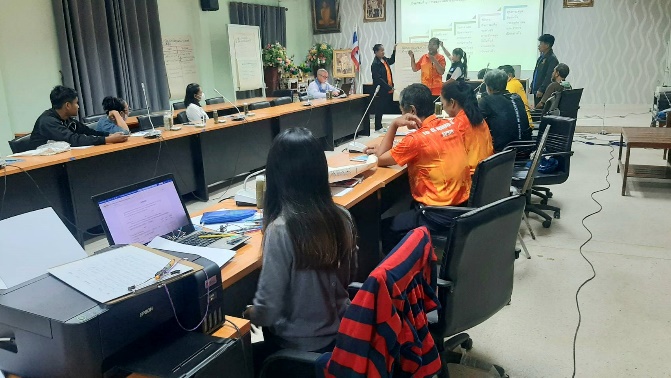 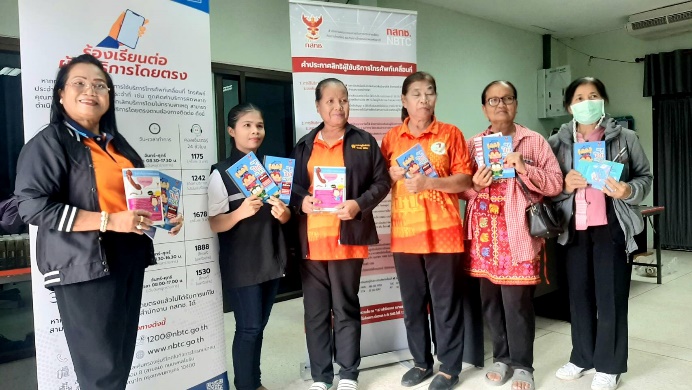 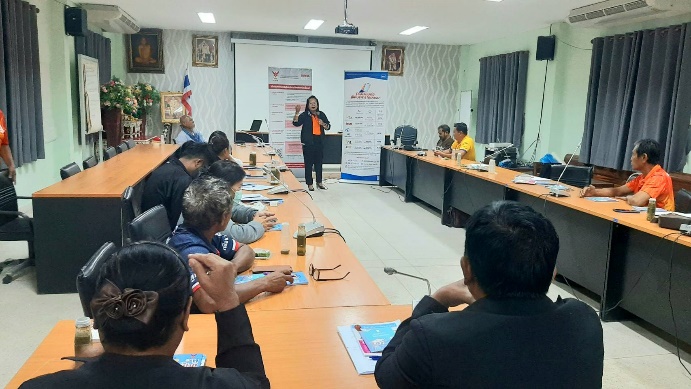 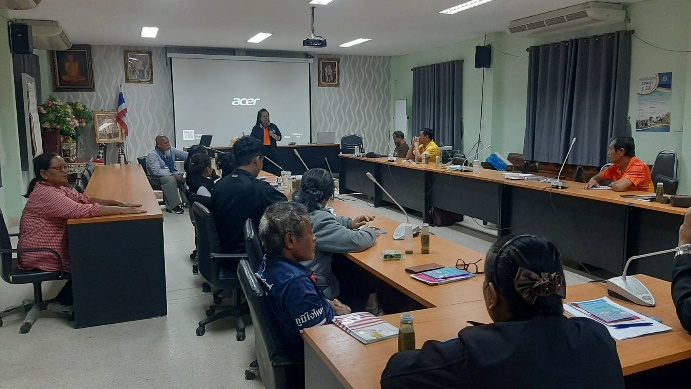 